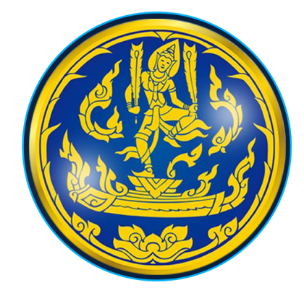 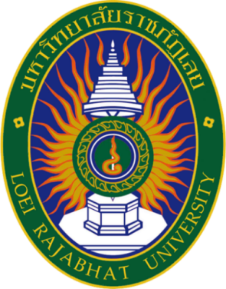 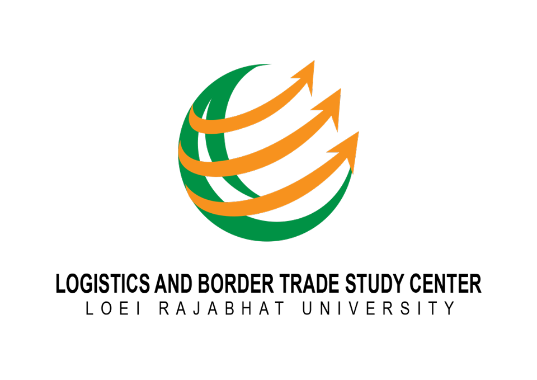 (ร่าง) รายงานการวิจัยโครงการ ระบุชื่อโครงการวิจัยแผนงานวิจัย		การพัฒนาผู้ประกอบการ SME ด้านโลจิสติกส์การท่องเที่ยว การเกษตร และการค้าชายแดน สู่การเป็นเศรษฐกิจสีเขียว (Green Economy) กลุ่มจังหวัดภาคตะวันออกเฉียงเหนือชื่อหัวหน้าโครงการ และคณะงานวิจัยนี้ได้รับทุนสนับสนุนจากสำนักงานพาณิชย์จังหวัดเลยปีงบประมาณ 2560(ร่าง) รายงานการวิจัยโครงการ ระบุชื่อโครงการวิจัยแผนงานวิจัย		การพัฒนาผู้ประกอบการ SME ด้านโลจิสติกส์การท่องเที่ยว การเกษตร และการค้าชายแดน สู่การเป็นเศรษฐกิจสีเขียว (Green Economy) กลุ่มจังหวัดภาคตะวันออกเฉียงเหนือคณะผู้วิจัย				ระบุชื่อ-สกุล นักวิจัยระบุชื่อ-สกุล นักวิจัยระบุชื่อ-สกุล นักวิจัยคำนำโครงการวิจัย......           ชื่อหัวหน้าโครงการ         (หัวหน้าโครงการวิจัย)มิถุนายน 2560หัวข้อวิจัย	ระบุชื่อโครงการวิจัยชื่อผู้วิจัย		ชื่อหัวหน้าโครงการ และคณะหน่วยงาน	มหาวิทยาลัยราชภัฏเลยปีงบประมาณ	2560บทคัดย่อการวิจัยครั้งนี้ ....Research Title	research titleName		     name, et al.Institute	     Loei Rajabhat UniversityYear		     2017AbstractThis research aims to…. สารบัญสารบัญภาพสารบัญตารางบทที่1 บทนำ	เกริ่นนำ 1.1 ความเป็นมาและความสำคัญของปัญหาความเป็นมาและความสำคัญ 1.2 คำถามวิจัย1.3 วัตถุประสงค์ของการวิจัย1.4 ขอบเขตการวิจัย	1.5 นิยามศัพท์1.6 ประโยชน์ที่คาดว่าจะได้รับ1.7 หัวข้ออื่นๆบทที่2 เอกสารและงานวิจัยที่เกี่ยวข้องเกริ่นนำ 2.1 แนวคิดทฤษฎีระบุแนวคิดทฤษฎี1 2.2 แนวคิดทฤษฎีระบุแนวคิดทฤษฎี2 2.3 วรรณกรรมปริทัศน์วรรณกรรมปริทัศน์บทที่3 วิธีดำเนินงานวิจัยเกริ่นนำ 3.1 กรอบแนวคิดกรอบแนวคิด3.2 การกำหนดประชากรและกลุ่มตัวอย่างประชากรและกลุ่มตัวอย่าง3.3 การกำหนดตัวแปรที่ศึกษาการกำหนดตัวแปร3.4 การสร้างและหาประสิทธิภาพของเครื่องมือ การสร้างเครื่องมือ3.5 การรวบรวมข้อมูล 	การรวบรวมข้อมูล3.6 การวิเคราะห์ข้อมูล 	การวิเคราะห์ข้อมูล3.7 หัวข้ออื่นๆ บทที่4 ผลการวิจัย	เกริ่นนำ 4.1 ผลการวิจัยผลการวิจัยในรายงานฉบับสมบูรณ์ต้องประกอบด้วย (ตามที่ระบุใน TOR)	6.1 ศึกษา วิเคราะห์กำหนดกลุ่มเป้าหมาย	6.2 วิเคราะห์และกำหนดขนาดตัวอย่าง วิธีการสุ่มตัวอย่างในแต่ละกลุ่มเป้าหมายให้เหมาะสมและสอดคล้องกับวัตถุประสงค์ตามหลักสถิติ	6.3 สร้างเครื่องมือในการศึกษา สำรวจ ทีครอบคลุมประเด็นที่ต้องการศึกษาศักยภาพและความต้องการของผู้ประกอบการ	6.3 กำหนดวิธีการสำรวจศักยภาพและความต้องการของผู้ประกอบการ6.6 ดำเนินการวิจัยศึกษาศักยภาพผู้ประกอบการ ความต้องการของผู้บริโภค และค้นหาแนวทางสร้างมาตรฐานสู่การเป็นเศรษฐกิจสีเขียวของจังหวัดเลย ในแต่ละกลุ่มเป้าหมาย 6.7 รวบรวมแบบศึกษาสำรวจศักยภาพผู้ประกอบการและความต้องการของผู้บริโภค 6.8 วิเคราะห์ผลวิจัยศึกษาศักยภาพผู้ประกอบการ ความต้องการของผู้บริโภค และแนวทางสร้างมาตรฐานสู่การเป็นเศรษฐกิจสีเขียวของจังหวัดเลย4.2 หัวข้ออื่นๆ บทที่5สรุป อภิปรายผล และข้อเสนอแนะเชิงนโยบาย	เกริ่นนำ5.1 สรุป	สรุปผล5.2 อภิปรายผล	อภิปรายผล5.3 ข้อเสนอแนะเชิงนโยบายข้อเสนอแนะเชิงนโยบาย5.4 หัวข้ออื่นๆบรรณานุกรมBecker, Gary S. (1968). Crime and punishment: an economic approach. Journal of Political Economy 76: 169–217.ภาคผนวกหน้าคำนำคำนำ(1)บทคัดย่อภาษาไทยบทคัดย่อภาษาไทย(2)บทคัดย่อภาษาอังกฤษบทคัดย่อภาษาอังกฤษ(3)สารบัญสารบัญ(4)สารบัญภาพสารบัญภาพสารบัญตารางสารบัญตารางบทที่ 1 บทนำ11.1 ความเป็นมาและความสำคัญของปัญหา1บทที่ 2แนวคิดทฤษฎีและเอกสารงานวิจัยที่เกี่ยวข้อง2.1 แนวคิดบทที่ 3วิธีดำเนินงานวิจัย3.1 กรอบแนวคิดบทที่ 4ผลการวิจัย4.1 ผลการวิจัยบทที่ 5สรุป อภิปรายผล และข้อเสนอแนะเชิงนโยบาย5.1 สรุปบรรณานุกรมบรรณานุกรมภาคผนวกภาคผนวกหน้าภาพที่1 green economy1หน้าตารางที่ 1 green economy1